L – lecturesE– exercisesSSW- self student work                                                                                                                 Vice Dean for TeachingNedeljka Ivkovic, PhD                                                                                                                            _______________________                                                                                                                                            (signature)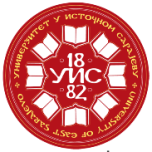 UNIVERSITY OF EAST SARAJEVOUNIVERSITY OF EAST SARAJEVOUNIVERSITY OF EAST SARAJEVOUNIVERSITY OF EAST SARAJEVOUNIVERSITY OF EAST SARAJEVOUNIVERSITY OF EAST SARAJEVOUNIVERSITY OF EAST SARAJEVOUNIVERSITY OF EAST SARAJEVOUNIVERSITY OF EAST SARAJEVOUNIVERSITY OF EAST SARAJEVO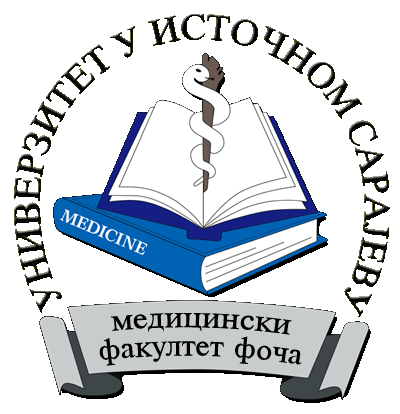 Study programme/ moduleSpecial education and rehabilitationDevelopmental disorderSpecial education and rehabilitationDevelopmental disorderSpecial education and rehabilitationDevelopmental disorderSpecial education and rehabilitationDevelopmental disorderSpecial education and rehabilitationDevelopmental disorderSpecial education and rehabilitationDevelopmental disorderSpecial education and rehabilitationDevelopmental disorderSpecial education and rehabilitationDevelopmental disorderSpecial education and rehabilitationDevelopmental disorderII   STUDY CYCLEII   STUDY CYCLEII   STUDY CYCLEII   STUDY CYCLEII   STUDY CYCLEII   STUDY CYCLEII   STUDY CYCLEII   STUDY CYCLEII   STUDY CYCLEII   STUDY CYCLEII   STUDY CYCLEII   STUDY CYCLEII   STUDY CYCLEII   STUDY CYCLEII   STUDY CYCLESUBJECTSSUBJECTSSUBJECTSSUBJECTSLectures per weekLectures per weekLectures per weekLectures per weekLectures per yearLectures per yearLectures per yearSSWTotal number of hours per subject     ECTS The requirement for examinationSUBJECTSSUBJECTSSUBJECTSSUBJECTSI sem.I sem.II sem.II sem.Lectures per yearLectures per yearLectures per yearSSWTotal number of hours per subject     ECTS The requirement for examinationNo.Subject codeNAME OF SUBJECTNAME OF SUBJECTLELELecturesExercisesTotalSSWTotal number of hours per subject     ECTS The requirement for examination1ДР -01-1-001-1Methodology of scientific research in special education and rehabitationMethodology of scientific research in special education and rehabitation22003030601201806-Elective subject IElective subject I32004530751652408-Elective subject IIElective subject II32004530751652408-Elective subject IIIElective subject III32004530751652408-ДР-01-1-008-1ДР-01-1-008-1Study research workStudy research work000000-30030010ДР-01-1-009-1ДР-01-1-009-1Diploma paper (master's thesis)Diploma paper (master's thesis)000000-     60060020Total number of active teachingTotal number of active teachingTotal number of active teachingTotal number of active teachingTotal number of active teachingTotal number of active teachingTotal number of active teaching1651202851515180060Elective subject I(A student listens and takes exam of 1 elective subject which goes into total student workload)Elective subject I(A student listens and takes exam of 1 elective subject which goes into total student workload)Elective subject I(A student listens and takes exam of 1 elective subject which goes into total student workload)Elective subject I(A student listens and takes exam of 1 elective subject which goes into total student workload)Elective subject I(A student listens and takes exam of 1 elective subject which goes into total student workload)Elective subject I(A student listens and takes exam of 1 elective subject which goes into total student workload)Elective subject I(A student listens and takes exam of 1 elective subject which goes into total student workload)Elective subject I(A student listens and takes exam of 1 elective subject which goes into total student workload)Elective subject I(A student listens and takes exam of 1 elective subject which goes into total student workload)Elective subject I(A student listens and takes exam of 1 elective subject which goes into total student workload)Elective subject I(A student listens and takes exam of 1 elective subject which goes into total student workload)Elective subject I(A student listens and takes exam of 1 elective subject which goes into total student workload)Elective subject I(A student listens and takes exam of 1 elective subject which goes into total student workload)Elective subject I(A student listens and takes exam of 1 elective subject which goes into total student workload)  4ДР -01-2-002-1Evaluation and treatment of early developmental disorders32004530751652408-5ДР-01-2-003-1Neurobiological basis of motor and cognitive functions32004530751652408-Elective subject II(A student listens and takes exam of 1 elective subject which goes into total student workload)Elective subject II(A student listens and takes exam of 1 elective subject which goes into total student workload)Elective subject II(A student listens and takes exam of 1 elective subject which goes into total student workload)Elective subject II(A student listens and takes exam of 1 elective subject which goes into total student workload)Elective subject II(A student listens and takes exam of 1 elective subject which goes into total student workload)Elective subject II(A student listens and takes exam of 1 elective subject which goes into total student workload)Elective subject II(A student listens and takes exam of 1 elective subject which goes into total student workload)Elective subject II(A student listens and takes exam of 1 elective subject which goes into total student workload)Elective subject II(A student listens and takes exam of 1 elective subject which goes into total student workload)Elective subject II(A student listens and takes exam of 1 elective subject which goes into total student workload)Elective subject II(A student listens and takes exam of 1 elective subject which goes into total student workload)Elective subject II(A student listens and takes exam of 1 elective subject which goes into total student workload)Elective subject II(A student listens and takes exam of 1 elective subject which goes into total student workload)Elective subject II(A student listens and takes exam of 1 elective subject which goes into total student workload)  6ДР-01-2-004-1Dynamics of developmental disorders32004530751652408-7ДР-01-2-005-1Cognitive processes32004530751652408-Elective subject III(A student listens and takes exam of 1 elective subject which goes into total student workload)Elective subject III(A student listens and takes exam of 1 elective subject which goes into total student workload)Elective subject III(A student listens and takes exam of 1 elective subject which goes into total student workload)Elective subject III(A student listens and takes exam of 1 elective subject which goes into total student workload)Elective subject III(A student listens and takes exam of 1 elective subject which goes into total student workload)Elective subject III(A student listens and takes exam of 1 elective subject which goes into total student workload)Elective subject III(A student listens and takes exam of 1 elective subject which goes into total student workload)Elective subject III(A student listens and takes exam of 1 elective subject which goes into total student workload)Elective subject III(A student listens and takes exam of 1 elective subject which goes into total student workload)Elective subject III(A student listens and takes exam of 1 elective subject which goes into total student workload)Elective subject III(A student listens and takes exam of 1 elective subject which goes into total student workload)Elective subject III(A student listens and takes exam of 1 elective subject which goes into total student workload)Elective subject III(A student listens and takes exam of 1 elective subject which goes into total student workload)Elective subject III(A student listens and takes exam of 1 elective subject which goes into total student workload)  8ДР-01-2-006-1Education models for children with developmental disorders32004530751652408-9ДР-01-2-007-1Development of social skills of people with disabilities32004530751652408-1.LECTURES1652.EXERCISES1203TOTAL NUMBER OF LECTURES 2854SELF STUDENT WORK  (SSW)   15156ECTS60